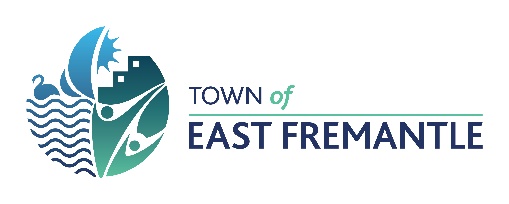 NOMINATIONS FOR LOCAL GOVERNMENT ELECTIONS 16 OCTOBER 2021MAYORAL (4 YEAR TERM)MAYORAL (4 YEAR TERM)JAMES O’NEILL72 ALLEN STREETCOUNCILLOR PLYMPTON (4 YEAR TERM)COUNCILLOR PLYMPTON (4 YEAR TERM)JENNY HARRINGTON31 ALLEN STREETCOUNCILLOR WOODSIDE (4 YEAR TERM)COUNCILLOR WOODSIDE (4 YEAR TERM)ERIC (Tony) WATKINS63 IRWIN STREETCOUNCILLOR RICHMOND (4 YEAR TERM)COUNCILLOR RICHMOND (4 YEAR TERM)ANDREW MCPHAIL 11 ANGWIN STREETCOUNCILLOR PRESTON POINT (4 YEAR TERM)COUNCILLOR PRESTON POINT (4 YEAR TERM)